«Утверждаю» _ _______ 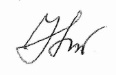 Председатель комитета образования Е.Б. НимацыреноваПОЛОЖЕНИЕО МУНИЦИПАЛЬНОМ КОНКУРСЕ«УЧИТЕЛЬ ГОДА - 2021»Общие положенияНастоящее Положение о муниципальном конкурсе «Учитель года – 2021» (далее соответственно – Положение, Конкурс) разработано в соответствии с Положением о краевом конкурсе «Учитель года Забайкалья-2021» и устанавливает организационно-технологическую модель его проведения, определяет цель и задачи Конкурса, условия и правила, регламентирующие участие в Конкурсе, порядок формирования и компетенции оргкомитета и жюри, порядок отбора и награждения победителей конкурса, а также его финансирование.Учредителями муниципального конкурса «Учитель года – 2021» (далее - Конкурс) является Комитет образования администрации городского округа «Поселок Агинское», Агинская районная организация профсоюза работников образования.Муниципальный конкурс «Учитель года - 2021» проводится с целью выявления талантливых учителей, их поддержки и поощрения, повышения их социального статуса и престижа педагогической профессии, распространения инновационного педагогического опыта лучших учителей городского округа «Поселок Агинское» в соответствии с современными тенденциями развития российского образования, отраженными в Федеральном законе «Об образовании в Российской Федерации», профессиональном стандарте «Педагог (педагогическая деятельность в сфере дошкольного, начального общего, основного общего, среднего общего образования) (воспитатель, учитель)», федеральных государственных образовательных стандартах общего образования.Задачи Конкурса отражают главные задачи государственной политики в области образования: непрерывный профессиональный и личностный рост учителя, трансляция лучших образцов педагогической практики, распространение инновационных идей и достижений.Сроки проведения муниципального конкурса: февраль 2021 года. Конкурс  проводится в дистанционном/онлайн формате.Информация о Конкурсе размещается на официальном сайте администрации городского округа «Поселок Агинское» go-aginskoe.ru. Условия участия, требования к документам и материаламУчастниками Конкурса являются учителя со стажем педагогической работы не менее трех лет. Для участия в Конкурсе от каждой общеобразовательной организации делегируется один конкурсант – победитель школьного этапа Конкурса «Учитель года». По объективным причинам для участия в муниципальном Конкурсе может быть направлен иной участник, занявший второе место на школьном этапе Конкурса текущего года, или участник, занявший первое, второе место на школьном этапе Конкурса предыдущих лет. Участниками Конкурса могут стать граждане Российской Федерации, которые являются педагогическими работниками образовательных организаций и соответствующих следующему критерию:замещение по основному месту работы должности «Учитель» (к участию в конкурсе не допускаются руководители и заместители руководителей организаций, осуществляющих общеобразовательную деятельность, и их структурных подразделений, являющиеся учителями путём совмещения должностей);преподавание учебных предметов, входящих в предметные области, определённые ФГОС.Исключается участие в муниципальном Конкурсе победителей прошлых лет.Для участия в муниципальном Конкурсе конкурсант предоставляет следующие документы:представление по форме (приложение 1);заявление участника Конкурса по образцу (приложение 2);информационная карта участника Конкурса (приложение 3);согласие участника Конкурса на обработку персональных данных (приложение 4);Прием документов осуществляется до 22 февраля 2021 года.По завершении сбора документов и материалов, указанных в п. 2.2. настоящего Положения, комитет образования формирует списочный состав участников муниципального Конкурса. Не подлежат рассмотрению документы, подготовленные с нарушением требований к оформлению.Материалы, предоставленные для участия в Конкурсе, не возвращаются.Организация проведения конкурсаКонкурс проводится поэтапно. Устанавливаются следующие этапы конкурса:этап: уровень образовательной организации.Каждая образовательная организация, принимающая участие в Конкурсе, самостоятельно решает, какую процедуру взять за основу выбора своего представителя на следующий этап Конкурса.Функцию жюри может взять на себя орган государственно- общественного управления данной образовательной организации. Победители данного этапа участвуют в этапе муниципального уровня. Победители данного этапа общеобразовательных организации, находящиеся в ведомстве Министерства образования и науки Забайкальского края участвуют в этапе регионального уровня.этап: муниципальный уровень (районный, городской).На районном (городском) уровне создаются оргкомитеты Конкурса, действующие на основании Положения, утверждаемого учредителями. В Положении оговариваются формы проведения Конкурса, порядок представления материалов и другие организационные вопросы.этап: региональный уровень.Региональный этап проводится в дистанционном/онлайн формате. В региональном этапе Конкурса участвует победитель муниципального (городского) Конкурса, рекомендованный муниципальными органами управления образованием.В случае если победитель районного (городского) Конкурса по объективным причинам не может принять участие в краевом этапе, соответствующий оргкомитет вправе представить конкурсанта, занявшего второе место.Муниципальный уровень Конкурса включает только основной этап.Основной этап Конкурса проходит в три тура: «Учитель – профессионал», «Учитель – мастер», «Учитель – лидер» 26 февраля 2021 года.Первый тур «Учитель – профессионал» включает два конкурсных испытания «Урок» и «Классный час».Конкурсное испытание «Урок».Цель: демонстрация конкурсантом профессиональных компетенций в области проведения и анализа урока как основной формы организации образовательного процесса и учебной деятельности обучающихся.Формат конкурсного испытания: урок по учебному предмету проводится конкурсантом в очной форме в общеобразовательной организации, утвержденной Оргкомитетом в качестве площадки проведения первого тура.Для экспертов организуется прямая трансляция проведения конкурсантом учебного занятия с обучающимися.Тема урока определяется в соответствии с календарно-тематическим планированием и рабочей программой по соответствующему предмету с учетом ее фактического выполнения в соответствующем классе общеобразовательной организации. Возрастная группа (класс), в которой будет проводиться урок, выбирается конкурсантом.Сведения о теме урока, возрастной группе (классе), количестве обучающихся и необходимом для проведения урока оборудовании заявляются конкурсантом в оргкомитет. Очередность выступлений конкурсантов определяется расписанием, утвержденным Оргкомитетом конкурса.Регламент конкурсного испытания: проведение урока – 35 минут (прямая трансляция); самоанализ урока и ответы на вопросы членов очного жюри – до 10 минут.Порядок оценивания конкурсного испытания: оценивание конкурсного испытания осуществляется экспертами. Члены экспертной группы оценивают урок в дистанционном режиме через подключение к ВКС (ссылки для подключения будут выданы в день проведения конкурсного испытания). Оценивание производится по шести критериям.  Каждый критерий оценивается по шкале от 0 до 2 баллов, где 0 баллов – «показатель не проявлен», 1 балл – «показатель проявлен частично», 2 балла – «показатель проявлен в полной мере». Критерии оценки конкурсного испытания: корректность и глубина понимания предметного содержания; методическая и психолого- педагогическая грамотность при проведении занятия и поддержка учебной мотивации; творческий и адекватный подход к решению профессиональных задач; коммуникативная и речевая культура; целеполагание и результативность; рефлексия проведенного урока (самоанализ).Конкурсное испытание «Классный час».Цель: демонстрация профессионально-личностных компетенций в области воспитания и социализации обучающихся.Формат конкурсного испытания: классный час с обучающимися образовательных организаций Забайкальского края в онлайн формате.  Эксперты предметного жюри оценивают «Классный час» в дистанционном режиме через подключение к ВКС (ссылки для подключения будут выданы в день проведения конкурсного испытания).Очередность выступления определяется расписанием, утвержденным Оргкомитетом. Регламент конкурсного испытания: проведение классного часа – 20 минут (онлайн формат), ответы на вопросы членов жюри – до 10 минут.Порядок оценивания конкурсного испытания: оценивание конкурсного испытания осуществляется экспертами в дистанционном режиме. Оценивание производится по пяти критериям, каждый критерий оценивается по шкале от 0 до 2 баллов, где 0 баллов – «показатель не проявлен», 1 балл – «показатель проявлен частично», 2 балла – «показатель проявлен в полной мере». Критерии оценки конкурсного испытания: глубина, уровень раскрытия и воспитательная ценность проведенного классного часа; методическая и психолого-педагогическая грамотность при проведении классного часа; творческий и адекватный подход к решению воспитательных задач; результативность и эффективность решения воспитательных задач; коммуникативная и речевая культура, личностная ориентированность.Второй тур «Учитель – мастер». Второй тур включает конкурсное испытание «Мастер-класс».Конкурсное испытание «Мастер-класс».Цель: демонстрация профессионального мастерства в области презентации и трансляции инновационного педагогического опыта в ситуации профессионального взаимодействия.Формат конкурсного испытания: выступление, демонстрирующее способы профессиональной деятельности, доказавшие свою эффективность в практической работе конкурсанта.Мастер-класс проводится в онлайн-формате в режиме ВКС с подключением экспертов и участников краевого Конкурса.Тему, форму проведения мастер-класса конкурсант определяет самостоятельно, наличие фокус-группы и ее количественный состав (при необходимости) определяется конкурсантом. Регламент конкурсного испытания: проведение мастер-класса – 20 минут (онлайн формат); ответы на вопросы членов жюри – до 10 минут.Порядок оценивания конкурсного испытания: оценивание конкурсного испытания осуществляется экспертами жюри в дистанционном режиме через подключение к ВКС (ссылки для подключения будут выданы в день проведения конкурсного испытания). Оценивание производится по пяти критериям, каждый критерий оценивается по шкале от 0 до 2 баллов, где 0 баллов – «показатель не проявлен», 1 балл – «показатель проявлен частично», 2 балла – «показатель проявлен в полной мере».Критерии оценки конкурсного испытания: актуальность и методическая обоснованность представленного опыта; практическая значимость и применимость представленного опыта; продуктивность и результативность мастер-класса; информационная, речевая и рефлексивная культура; творческий подход и организация обратной связи.Третий тур «Учитель – лидер». Третий тур включает одно конкурсное испытание «Пресс-конференция».Конкурсное испытание «Пресс-конференция».Цель: демонстрация способности конкурсантов к конструктивному диалогу со всеми участниками образовательных отношений и представителями общественности по актуальным вопросам развития образования.Формат конкурсного испытания: пресс-конференция (онлайн). Регламент конкурсного испытания: пресс-конференция продолжительностью до 50 минут.Порядок оценивания конкурсного испытания: оценивание конкурсного испытания осуществляется экспертами в дистанционном режиме через подключение к ВКС. Оценивание производится по трем критериям, каждый критерий оценивается по шкале от 0 до 2 баллов, где 0 баллов – «показатель не проявлен», 1 балл – «показатель проявлен частично», 2 балла – «показатель проявлен в полной мере».Критерии оценки конкурсного испытания: ценностные основания и аргументированность профессионально-личностной позиции; масштабность видения проблем и нестандартность предлагаемых решений; коммуникативная культура, грамотность речи, конструктивность позиции.Организация работы жюриДля оценивания конкурсных мероприятий создается жюри.  Состав жюри муниципального конкурса «Учитель года  - 2021» утверждается приказом комитета образования ГО «Поселок Агинское».Жюри Конкурса включает председателя и членов жюри.В состав жюри Конкурса могут входить представители комитета образования администрации ГО «Поселок Агинское»,  ГАУО ДПО «Агинский институт повышения квалификации работников социальной сферы Забайкальского края», ГУ ДПО «Институт развития образования Забайкальского края», другие специалисты в области общего образования, представители Забайкальской краевой организации профсоюза работников народного образования и науки РФ, Региональной общественной организации «Забайкальское педагогическое общество», руководители и члены предметных ассоциаций, региональные эксперты по аттестации педагогов на первую и высшую квалификационную категорию, представители других общественных организаций.Для оценивания конкурсного испытания «Урок» организуется прямая трансляция проведения конкурсантом учебного занятия с обучающимися в дистанционном режиме через подключение к ВКС (ссылки для подключения будут выданы в день проведения конкурсного испытания). Результаты экспертизы лично вносятся каждым экспертом в утвержденный экспертный лист, экспертный лист подписывается и передается/пересылается по электронной почте в течение 20 минут после окончания конкурса секретарю жюри. Секретарь жюри оформляет сводный протокол по итогам конкурсного испытания «Урок».Конкурсное испытание «Классный час» оценивают эксперты предметного жюри в дистанционном режиме через подключение к ВКС (ссылки для подключения будут выданы в день проведения конкурсного испытания). Результаты экспертизы лично вносятся каждым экспертом в утвержденный экспертный лист, экспертный лист подписывается и передается/пересылается по электронной почте в течение 20 минут после окончания конкурса секретарю жюри. Секретарь жюри оформляет сводный протокол по итогам конкурсного испытания «Классный час».Оценивание конкурсного испытания «Мастер-класс» осуществляется экспертами жюри в дистанционном режиме через подключение к ВКС (ссылки для подключения будут выданы в день проведения конкурсного испытания). Результаты экспертизы лично вносятся каждым экспертом в утвержденный экспертный лист, экспертный лист подписывается и передается/пересылается по электронной почте в течение 20 минут после окончания конкурса секретарю жюри, который оформляет сводный протокол по итогам конкурсного испытания «Мастер-класс».Оценивание конкурсного испытания «Пресс-конференция» осуществляется экспертами жюри в дистанционном режиме через подключение к ВКС (ссылки для подключения будут выданы в день проведения конкурсного испытания) на основе утвержденных критериев и показателей.Результаты экспертизы лично вносятся каждым экспертом в утвержденный экспертный лист, экспертный лист подписывается и пересылается по электронной почте в течение 20 минут после окончания конкурса секретарю жюри, который оформляет сводный протокол по итогам конкурсного испытания «Пресс- конференция».Все члены жюри Конкурса обладают равными правами. Каждый член жюри имеет один решающий голос и правомочен самостоятельно принимать решения по оцениванию выступлений участников в конкурсных испытаниях. Оценивание за других членов жюри не допускается.Определение победителей КонкурсаПодсчет количества баллов, выставленных каждому участнику Конкурса, включает следующие этапы:по итогам первого тура конкурсанту выставляется оценка, представляющая собой сумму средних арифметических баллов, начисленных ему за каждое конкурсное испытание членами жюри первого тура;по итогам второго тура конкурсанту выставляется оценка, представляющая собой сумму средних арифметических баллов, начисленных ему членами жюри;по итогам третьего тура конкурсанту выставляется оценка, представляющая собой сумму средних арифметических баллов, начисленных ему за конкурсное испытание членами жюри.Конкурсант, набравший наибольшее количество баллов по сумме результатов первого, второго и третьего туров, объявляется победителем муниципального конкурса «Учитель года  - 2021», награждается дипломом. Конкурсанты занявшие второе и третьи места награждаются специальными дипломами.  Все участники конкурса награждаются почётными дипломами.Победитель конкурса выдвигается для участия в краевом конкурсе «Учитель года Забайкалья - 2021».Руководство КонкурсомПодготовку и проведение Конкурса осуществляет Оргкомитет, утвержденный приказом комитета образования. Оргкомитет состоит из председателя, ответственного секретаря и членов Оргкомитета.Решение Оргкомитета считается принятым, если за него проголосовало более половины списочного состава. Оргкомитет определяет подготовку и место проведения этапов конкурса, способствует привлечению спонсоров.Финансирование конкурсаФинансирование конкурса осуществляют учредители конкурсов. Расходы по командированию участников берут на себя общеобразовательные организации.